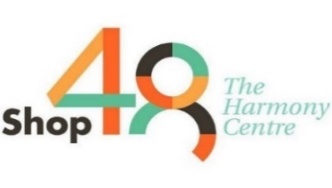 EQUIPMENT HIRE FORM*All charges include GSTI understand and will comply with the conditions below.Any damage or theft of equipment is the responsibility of the hirer, until equipment is returned and checked by a Shop 48 staff member.Hirer agrees to pay any repair or replacement costs.Hirer completes a pre and post check with a Shop 48 staff member.Signature:								Date:							EQUIPMENT LIST & HIRE CHARGEPROJECTOR KIT Briefcase content:MIRCOPHONE AND SPEAKER KIT*Prices can be negotiated at the discretion of the Facility Manager**All charges include GSTNameDateOrganisation/ GroupOrganisation/ GroupOrganisation/ GroupPhonePhoneEmailEmailDate of HireDate of HireEquipment List (itemise) Hire Charge*Checked OKReturned OK$$$$Paid:                    YES / NOPaid:                    YES / NOTotal cost: $Total cost: $QTYITEM2Roland – Portable stereo Digital PA System4Shure – Dynamic Vocal Microphone4Hosa – Microphone Cable XL3F to XLR3M 20ft4Hosa – 1/4in TRS – 1/4in TRS 4.5mtr2Alogic – 3.5mm 3m Audio Cable4K&M – Microphone Stand 2K&M – Microphone Stand Carry Bag3Grandview – 80inch 16:9 Pull Up Scissor Lift Screen3Epson – 4400 Ansi Wuxga LCD Mid Range Projector3K&M – Beamer Tray 3K&M – Speaker Stand (light weight)3Casgo – Go Brief 5000 Briefcase3Soundcorp – Power Extension Lead 5m White3HDMI Cables2Roland Speaker Stand for BA330QTYITEMITEM1Epson – 4400 Ansi Wuxga LCD Mid Range Projector – Including ConnectionsEpson – 4400 Ansi Wuxga LCD Mid Range Projector – Including Connections1Remote Control – Batteries IncludedRemote Control – Batteries Included1Soundcorp – Power Extension Lead 5m WhiteSoundcorp – Power Extension Lead 5m White1HDMI CableHDMI Cable1Grandview – 80inch 16:9 Pull Up Scissor Lift ScreenGrandview – 80inch 16:9 Pull Up Scissor Lift Screen1K&M – Speaker StandK&M – Speaker Stand1K&M – Beamer TrayK&M – Beamer TrayHIRE CHARGEHIRE CHARGE                                                                                                                             $22.00*QTYITEMITEM1Shure – Dynamic Vocal MicrophoneShure – Dynamic Vocal Microphone1Roland – Portable stereo Digital PA SystemRoland – Portable stereo Digital PA System1Hosa – Microphone Cable XL3F TO XLR3M 20ftHosa – Microphone Cable XL3F TO XLR3M 20ft1K&M – Microphone StandK&M – Microphone Stand1Roland – Speaker Stand (optional)Roland – Speaker Stand (optional)HIRE CHARGEHIRE CHARGE                                                                                                                             $22.00*